Publicado en   el 12/09/2013 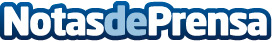 25 millones de europeos más se verán sumidos en la pobreza en 2025 si las medidas de austeridad continúanDatos de contacto:Nota de prensa publicada en: https://www.notasdeprensa.es/25-millones-de-europeos-mas-se-veran-sumidos Categorias: Solidaridad y cooperación http://www.notasdeprensa.es